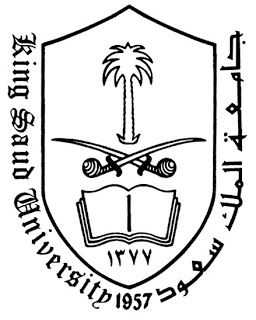 ( جزائي خاص ٢)رمز المقرر (٣٤٤ حقق)أستاذة المادة/ سارة العبدالكريم الهدف من الدراسة:يرمي هذا المقرر على أن تتعرف الطالبة على الأحكام الخاصة لبعض الجرائم وفق ما نصت عليه الأنظمة الصادرة بهذا الخصوص في المملكة العربية السعودية .سوف نقتصر في هذا المنهج على بيان أحكام أربعة إصناف رئيسية للجرائم تشمل الرشوة، تزوير المحررات، العدوان على المال العام بصورتيه، و جرائم الشيك.القراءات المطلوبة والمتطلبات (الكتب والمراجع):المنهج المقرر:جرائم التعزيرالمنظمة  في المملكة العربية السعودية للدكتور متوح عبدالله الشاذلي.جريمة الرشوة في النظام السعودي للدكتور أسامة عجب نور.الية توزيع الدرجات (امتحانات، مشاريع بحثية، مشاركات...):(50) على الاختبارات الفصلية.(10) على الانضباط والمشاركة والنشاطات.(40) نهائي.مواعيد الامتحانات:الاختبار الفصلي الأول: ١٧/جمادى الأول، الموافق ٨/ مارسالاختبار الفصلي الثاني: ١/ رجب، الموافق ٢٠/ إبريلطريقة التواصل مع عضو هيئة التدريس:_ خلال الساعات المكتبية ( بالدور الثاني مكتب رقم ٢٤)._عن طريق البريد الإلكتروني( saalabdulkarim@ksu.edu.sa, sarah.alabdulkarim@gmail.com) 